DEMANDE D’HOSPITALISATION EN HÔPITAL DE JOUR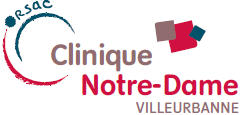 Date de la demande : 		Fax secrétariat médical : 04.72.36.89.25 – admissionhdj@cnd-orsac.frCadre réservé à notre administrationMotif en cas de refus d’hospitalisation : 	Date admission le : 		Service : 	Date consultation proposée : 		Date effective : 	Observations éventuelles : 	……………………………………………………………………………………………………………………………………………………………………………………...PATIENTENomPrénomNée leTéléphoneAdressée parÉtablissementDéjà suivie à la Clinique Notre DameDéjà suivie à la Clinique Notre Dame OuiNom du Médecin CND :Nom du Médecin CND :Déjà suivie à la Clinique Notre DameDéjà suivie à la Clinique Notre Dame NonAdressée au Médecin CND :Adressée au Médecin CND :Objectifs de la demande :Objectifs de la demande :Objectifs de la demande :Objectifs de la demande :Objectifs de la demande :Objectifs de la demande :Objectifs de la demande :Objectifs de la demande : Du médecin  Du médecin  De la patiente De la patienteHistoire de la maladie :Histoire de la maladie :Histoire de la maladie :Histoire de la maladie :Histoire de la maladie :Histoire de la maladie :Histoire de la maladie :Histoire de la maladie :Situation familiale :  Célibataire       Mariée/Pacsée               Divorcée/Séparée          Veuve Situation familiale :  Célibataire       Mariée/Pacsée               Divorcée/Séparée          Veuve Situation familiale :  Célibataire       Mariée/Pacsée               Divorcée/Séparée          Veuve Situation familiale :  Célibataire       Mariée/Pacsée               Divorcée/Séparée          Veuve Situation familiale :  Célibataire       Mariée/Pacsée               Divorcée/Séparée          Veuve Situation familiale :  Célibataire       Mariée/Pacsée               Divorcée/Séparée          Veuve Situation familiale :  Célibataire       Mariée/Pacsée               Divorcée/Séparée          Veuve Situation familiale :  Célibataire       Mariée/Pacsée               Divorcée/Séparée          Veuve Nombre d’enfants et âge :      Nombre d’enfants et âge :      Nombre d’enfants et âge :      Nombre d’enfants et âge :      Nombre d’enfants et âge :      Nombre d’enfants et âge :      Nombre d’enfants et âge :      Nombre d’enfants et âge :      Jours d’indisponibilité impératifs :      Jours d’indisponibilité impératifs :      Jours d’indisponibilité impératifs :      Jours d’indisponibilité impératifs :      Jours d’indisponibilité impératifs :      Jours d’indisponibilité impératifs :      Jours d’indisponibilité impératifs :      Jours d’indisponibilité impératifs :      Suivi psychiatrique actuel Suivi psychiatrique actuel Suivi psychiatrique actuel  Oui : Oui :ALD psychiatrique Oui  Non Non NonAddictions Oui (lesquelles) : Oui (lesquelles) : Oui (lesquelles) : Non Non NonAntécédents psychiatriques :Antécédents psychiatriques :Antécédents psychiatriques :Antécédents psychiatriques :Antécédents psychiatriques :Antécédents psychiatriques :Antécédents psychiatriques :Antécédents psychiatriques :Antécédents somatiques :Antécédents somatiques :Antécédents somatiques :Antécédents somatiques :Antécédents somatiques :Antécédents somatiques :Antécédents somatiques :Antécédents somatiques :Adaptation à la vie en collectivité (agitation, trouble du comportement alimentaire…) :Adaptation à la vie en collectivité (agitation, trouble du comportement alimentaire…) :Adaptation à la vie en collectivité (agitation, trouble du comportement alimentaire…) :Adaptation à la vie en collectivité (agitation, trouble du comportement alimentaire…) :Adaptation à la vie en collectivité (agitation, trouble du comportement alimentaire…) :Adaptation à la vie en collectivité (agitation, trouble du comportement alimentaire…) :Adaptation à la vie en collectivité (agitation, trouble du comportement alimentaire…) :Adaptation à la vie en collectivité (agitation, trouble du comportement alimentaire…) :Problème somatique actuel et traitement :Problème somatique actuel et traitement :Problème somatique actuel et traitement :Problème somatique actuel et traitement :Problème somatique actuel et traitement :Problème somatique actuel et traitement :Problème somatique actuel et traitement :Problème somatique actuel et traitement :